БЛАГОУСТРОЙСТВО ЦЕНТРАЛЬНОГО ПАРКА КУЛЬТУРЫ И ОТДЫХА В Г. КОТЕЛЬНИКОВО ВОЛГОГРАДСКОЙ ОБЛАСТИ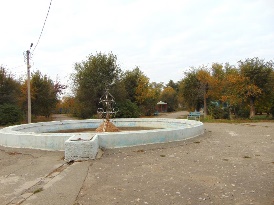 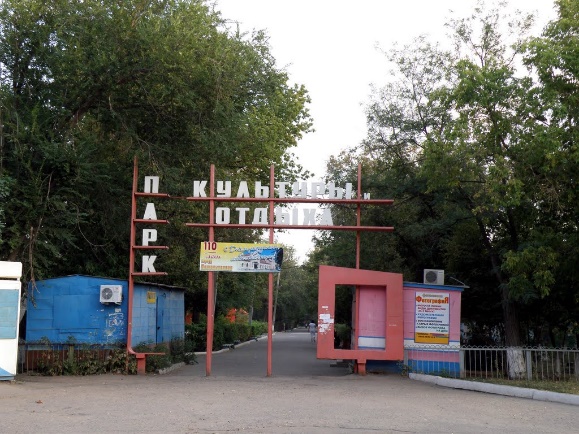 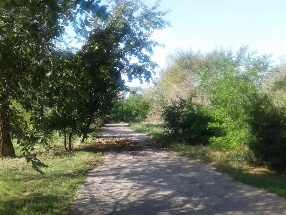 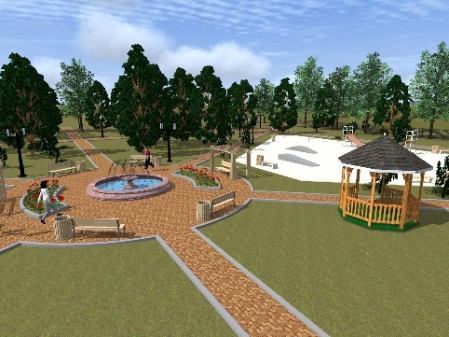 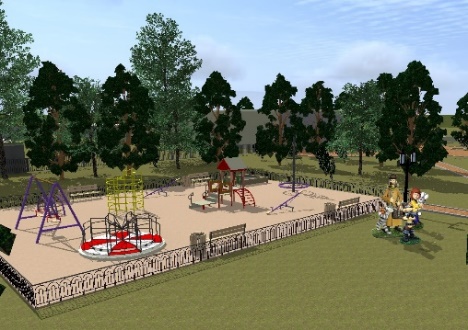 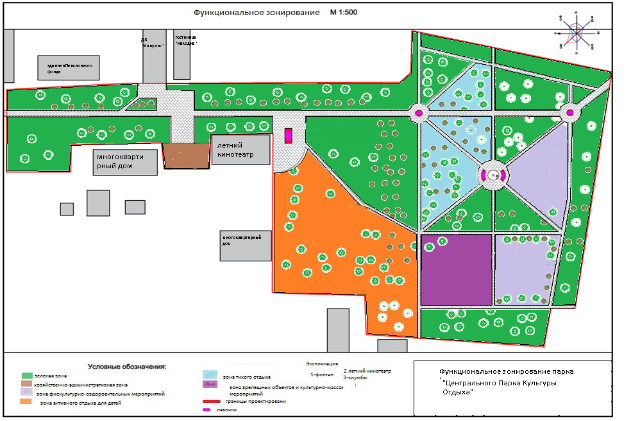 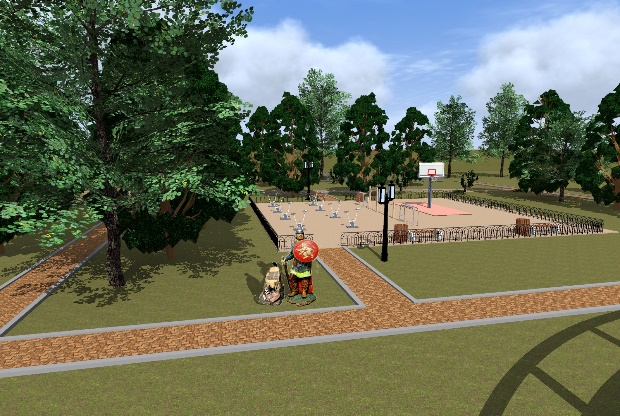 БЛАГОУСТРОЙСТВО ПАРКА ПО УЛИЦЕ ИМ. А.С.СЕРАФИМОВИЧА В Г. КОТЕЛЬНИКОВО ВОЛГОГРАДСКОЙ ОБЛАСТИ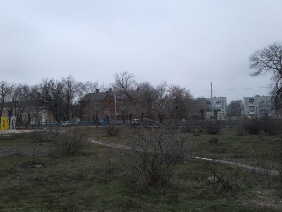 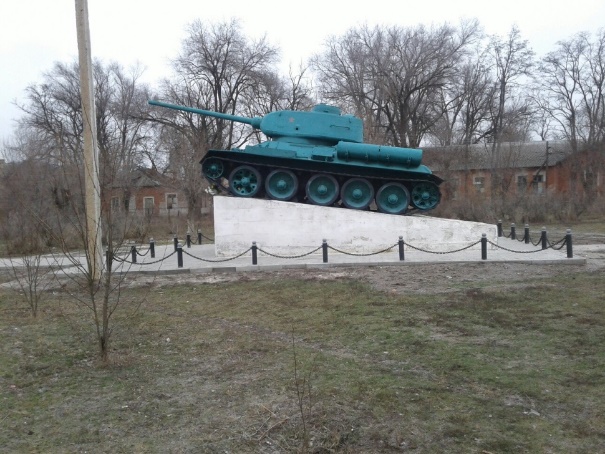 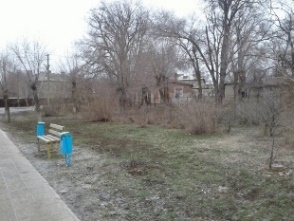 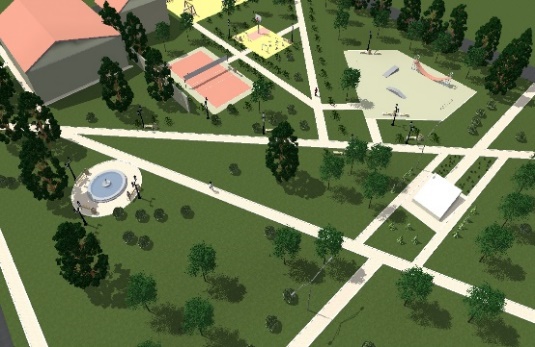 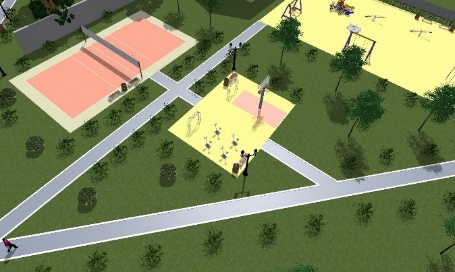 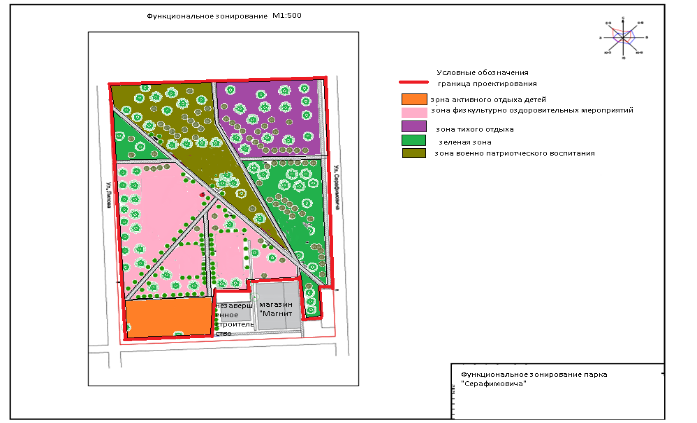 